Сотрудники Госавтоинспекции по Усть-Катавскому городскому округу выявляют грубые нарушения ПДДПри надзоре за дорожным движением выявлено 14 водителей, управляющих автомобилем в состоянии опьянения.За два месяца текущего года зарегистрировано 2 дорожно-транспортных происшествий, в которых 3 человека получили травмы. Всего на территории Усть-Катавского городского округа произошло 35 ДТП.С 1 января по 28 февраля 2022 года сотрудниками ГИБДД к административной ответственности привлечено 12 водителей за управление транспортным средством в состоянии опьянения, а также за отказ от прохождения медицинского освидетельствования на состояние опьянения. Водители привлечены к административной ответственности и по решению суда будут подвергнуты наказанию в виде лишения права управления на срок от 1,5 до 2 лет и административному штрафу в размере 30 000 рублей. При повторном управлении транспортным средством в состоянии опьянения выявлено 2 водителя, которые будут привлечены к уголовной ответственности в соответствии со статьей 264.1 Уголовного кодекса Российской Федерации. Максимальная санкция данной статьи предусматривает наказание в виде лишения свободы на срок до двух лет. За управление транспортным средством водителями, не имеющими права на управление, к административной ответственности по статье 12.7 КоАП Российской Федерации привлечено 14 человек.Также за два месяца на территории Усть-Катавского городского округа сотрудниками ОГИБДД было выявлено 19 нарушений правил перевозки детей, на нарушителей были составлены протоколы по части 3 статьи 12.23 Кодекса об административных правонарушениях Российской Федерации (Нарушение требований к перевозке детей), санкция данной части статьи предусматривает наложение административного штрафа на водителя в размере трех тысяч рублей.Уважаемые жители Усть-Катавского городского округа, если Вы располагаете информацией о фактах управления транспортными средствами в состоянии опьянения, совершении иных грубых нарушений правил дорожного движения, наличии технически неисправных и брошенных транспортных средств, иных помех создающих угрозу безопасности дорожного движения, просим Вас сообщать по телефону дежурной части 8(35167) 2-56-02.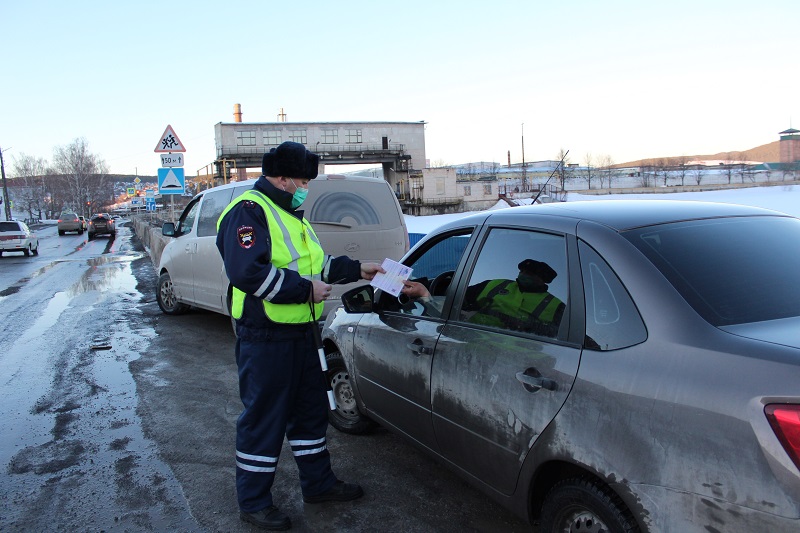 